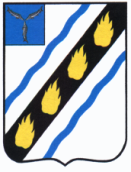 МЕЧЕТНЕНСКОЕ  МУНИЦИПАЛЬНОЕ  ОБРАЗОВАНИЕ  СОВЕТСКОГО    МУНИЦИПАЛЬНОГО    РАЙОНАСАРАТОВСКОЙ    ОБЛАСТИСОВЕТ   ДЕПУТАТОВ (третьего   созыва)РЕШЕНИЕ от   25.02.2014 г.  №  26с. МечетноеОб  образовании  постоянных  комиссий Совета  депутатов  Мечетненского   муниципального образования          Руководствуясь   Федеральным  Законом Российской  Федерации от 6.10.2003 года  № 131-ФЗ  «Об  общих  принципах    организации  местного  самоуправления  в  Российской  Федерации»,  Регламентом  работы   Совета  депутатов Мечетненского  муниципального образования, Уставом  Мечетненского муниципального  образования, Совет  депутатов Мечетненского  муниципального образования  РЕШИЛ:         1.Образовать  комиссию   по  законности  и  правопорядку Совета  депутатов  Мечетненского  муниципального образования   в  количестве  пяти  человек  в  следующем  составе:Председатель комиссии:2. Образовать   комиссию по  финансово-налоговой  политике  и  имущественным  отношениям  в  количестве  трех  человек  в  следующем  составе:Председатель комиссии:Сергеев Валерий Викторович  - депутат Совета  депутатов Мечетненского,					    муниципального образования, директор ООО 					    УК «Мечетное»;  Члены  комиссии:     Леонова Оксана Николаевна -    депутат Совета  депутатов Мечетненского                 				    муниципального  образования, заместитель 						    директора МБОУ СОШ с. Мечетное         3. Образовать  комиссию   по  вопросам  социального  развития  и  жилищно-коммунальному  хозяйству  в  количестве  пяти человек   в  следующем  составе:Тимраляева  Елена          - депутат Совета  депутатов   Мечетненского  Александровна                 муниципального образования, безработная.         4. Признать  решение  Совета  депутатов  Мечетненского  сельского  поселения от 20.11.2008 № 9 «Об  образовании  постоянных  комиссий Совета  депутатов  Мечетненского  сельского  поселения»  утратившим  силу.	5. Настоящее  решение вступает  в  силу  со  дня  его  принятия и подлежит официальному обнародованию  в установленном  порядке.Глава  Мечетненскогомуниципального  образования                                               А.А.ЧуйковСтулова Ирина Георгиевна- депутат Совета  депутатов Мечетненского      муниципального образования, художественный руководитель СДК с. Мечетное;Шишкина Татьяна Николаевна- главный  специалист  администрации  Мечетненского  муниципального  образования, секретарь комиссии  (по  согласованию);Члены  комиссии:Дюкарева  Елена Анатольевна  - депутат Совета  депутатов  Мечетненского  муниципального образования, фармацевт р.п. Степное аптека «Ника-Фарм»;Кондратьев Алексей Иванович-  депутат Совета  депутатов  Мечетненского  муниципального образования индивидуальный предприниматель; Войтова Светлана Васильевна- депутата  Совета  депутатов Мечетненского  муниципального образования, агроном-семеновод ООО «Дмитриевское -2002»Войтова Светлана Васильевна- депутат  Совета  депутатов Мечетненского  муниципального образования, агроном-семеновод ООО «Дмитриевское -2002»Чуркина Людмила Николаевна- депутат Совета  депутатов  Мечетненского  муниципального образования, безработная, председатель  комиссии;Шаталина Оксана Александровна- депутат  Совета  депутатов Мечетненского  муниципального образования, заведующая библиотекой с. Мечетное, секретарь комиссии;  Члены  комиссии:Стулова Ирина Георгиевна- депутат  Совета  депутатов Мечетненского  муниципального образования, художественный руководитель СДК с. Мечетное; Кондратьев Алексей Иванович- депутат Совета  депутатов Мечетненского  муниципального образования, индивидуальный предприниматель;